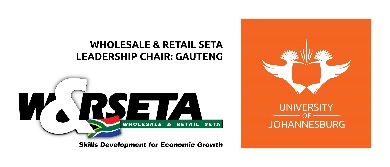 Retail as a careerIndeed, retail continues to be the industry most likely to employ a young person and has a key role to perform in developing the core employability skills of each generation.As you can see, the retail industry is an excellent entry point to a promising career. The skills you'll learn on the job can prepare you for a variety of well-paid positions in related fields.With a stimulating and fast-paced environment, working in retail can be as rewarding as it is challenging. It provides a great chance to learn valuable life skills, like focus and communication, and will help you grow in an ever-changing and expanding industry.While training is an important mechanism in assisting young people transition to work, support from the whole industry is also essential, and, employers are encouraged, when it is possible, to provide work experience and on-the-job training to young people.It becomes crucial to pay close attention to the way retail workforce interacts with customers and closes the sales transactions. Training ensures that the workforce structure of an organization remains strong.retail training typically aims to develop personable retail employees who are fast on their feet and fluent in their product knowledge.Having a significant amount of young people out of work can negatively impact a community's economic growth and development. If left unchecked, youth unemployment can have serious social repercussions because unemployed youth tend to feel left out, leading to social exclusion, anxiety, and a lack of hope for the future.Although there are various reasons for youth unemployment such as population growth, lack of experience, inappropriate ways of searching for a job, and lack of career guidance in schools, the unemployment rate for first-time jobseekers in South Africa is unacceptably high.Youth are still finding it difficult to secure a job.